A RESOLUTION TO BE ENTITLED ACT TO:Short Title: Director of Health and Wellness	Authored by: Student Body President, Estefany Gordillo-RivasCo- Authored by: Sponsored by: Vice President CJ Mitchell_ _ _ _ _ _ _ _ _ _ _ _ _ _ _ _ _ _ _ _ _ Below for Senate Leadership _ _ _ _ _ _ _ _ _ _ _ _ _ _ _ _ _ _ _ Resolution Number: S23-06First Reading: 3/13/23  Second Reading: 3/20/23	Referred to:  Rules and Judiciary CommitteeWHEREAS, the current makeup of the Western Carolina University Executive Branch does not have a Director of Health and Wellness and other UNC System Student Government Associations alongside with the Association of Student Governments have a Director of Health and Wellness, and; WHEREAS, the creation of a Director of Health and Wellness will synergize with the Health and Safety committee on the Legislative Branch and there are opportunities for this role to grow throughout the years, and;WHEREAS, the Director of Community Engagement role and Director of Operations role have redundant duties, which could be combined into one role for efficiency, and;Therefore, Be It Resolved That: The Governing Documents will be amended with updates approved by SGA Leadership and University officials and made available to members of the organization, Therefore, Be It Resolved That: The position of the Director of Health and Wellness will become appointed for the Executive Cabinet of the 100th Session of the Student Government Association, Be It Further Resolved: the changes made to the governing document read as follows: Delete and replace: Section Eight, Director of Community Engagement with Section Eight, Director of Health and WellnessSection Eight – Director of Health and Wellness. The Director of Health and Wellness shall: Serve as a spokesperson, representative, and delegate for SGA in health and wellness related events and involvement within the community;Meet with the Associate Vice Chancellor of Health and Wellness at least twice a semester;Act as a liaison between SGA and Health Services, Health and Wellness Education, Counseling and Psychological Services and, Campus Recreation and Wellness;Coordinate and schedule all health and wellness activities and events within SGA in collaboration with the Director of OperationsBe responsible for relaying relevant information to the Student Senate regarding health and wellness related activities;Serve as a non-voting, ex-officio member of the Student Senate; and,Ensure that all receipts or invoices of yearly expenditures are given to the Director of Finance within a week of purchase.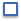 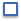 